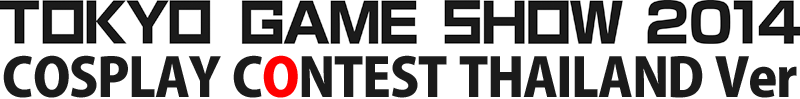 กรุณาส่ง e-mail ถึง info@negibose.jp แผ่นนี้1. ชื่อ (by English)2. e-mail3. เบอร์โทรศัพท์4. facebook URL